Der/die Antragsteller(in) muss mit Zulassungsbesitzer(in) ident sein, da das Führen eines Wunschkennzeichens ein höchstpersönliches Recht ist, das nicht auf eine andere Person übertragen werden kann.Bei einer Zulassungsgemeinschaft sind die Daten aller Personen notwendig!Bitte in Blockbuchstaben ausfüllen!** Bei Einzelfirma oder juristischer Person ist immer ein aktueller Auszug aus dem Gewerberegister oder Firmenbuch vorzulegen!** Bei Einzelfirma oder juristischer Person ist immer ein aktueller Auszug aus dem Gewerberegister oder Firmenbuch vorzulegen!AntragIch beantrage gem. § 48a KFG 1967 die Reservierung des Wunschkennzeichens: Sollte das Wunschkennzeichen nicht reserviert werden, beantrage ich als Ersatzkennzeichen:Privatperson      oderFamiliennameVornameGeburtsdatumEinzelfirma **      oderFamiliennameVornameGeburtsdatumJuristischePerson **FirmaFirmaFirmaStraßePLZ, Ort  Telefon@ E-MailBZ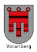 BZBZDas Wunschkennzeichen benötige ich für:Das Wunschkennzeichen benötige ich für:Das Wunschkennzeichen benötige ich für:Das Wunschkennzeichen benötige ich für:PKW, LKW, Zugmaschine usw.AnhängerMotorrad, KleinmotorradProbefahrtkennzeichenMopedvorübergehende ZulassungAusführung der hinteren Kennzeichentafel:Ausführung der hinteren Kennzeichentafel:Ausführung der hinteren Kennzeichentafel:Ausführung der hinteren Kennzeichentafel:einzeiligzweizeiligNicht in Anspruch genommene Reservierungen erlöschen nach 5 Jahren ab Bekanntgabe der Reservierung. In diesem Fall ist keine Abgabe zurückzuzahlen.Bei Unklarheiten wenden Sie sich an die zuständige Bezirkshauptmannschaft.Ich nehme zur Kenntnis, dass unrichtige Angaben zu meinen Lasten gehen.24.08.202324.08.2023----------------------------------------------------------------------------------------------------------------------------------------------------------------------DatumUnterschriftHinweisGebühr beträgt € 228,30 und kann bei Antragstellung bar oder mittels Bankomat-/Kreditkarte entrichtet werden.